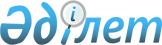 Аудан бойынша 2017 жылға арналған мектепке дейінгі тәрбие мен оқытуға мемлекеттік білім беру тапсырысын, жан басына шаққандағы қаржыландыру және ата-ананың ақы төлеу мөлшерін бекіту туралы
					
			Күшін жойған
			
			
		
					Қарағанды облысы Қарқаралы ауданының әкімдігінің 2017 жылғы 19 шілдедегі № 205 қаулысы. Қарағанды облысының Әділет департаментінде 2017 жылғы 2 тамызда № 4333 болып тіркелді. Күші жойылды - Қарағанды облысы Қарқаралы ауданының әкімдігінің 2017 жылғы 25 қазандағы № 299 қаулысымен
      Ескерту. Күші жойылды - Қарағанды облысы Қарқаралы ауданының әкімдігінің 25.10.2017 № 299 (алғаш ресми жарияланған күнінен бастап қолданысқа енгізіледі) қаулысымен.
      Қазақстан Республикасының 2001 жылғы 23 қаңтардағы "Қазақстан Республикасындағы жергілікті мемлекеттік басқару және өзін-өзі басқару туралы" Заңының 31 бабының 2 тармағына және Қазақстан Республикасының 2007 жылғы 27 шілдедегі "Білім туралы" Заңының 6 бабының 4 тармағының 8-1) тармақшасына сәйкес, Қарқаралы ауданының әкімдігі ҚАУЛЫ ЕТЕДІ:
      1. Қоса беріліп отырған аудан бойынша 2017 жылға арналған мектепке дейінгі тәрбие мен оқытуға мемлекеттік білім беру тапсырысын, жан басына шаққандағы қаржыландыру және ата-ананың ақы төлеу мөлшері  бекітілсін.
      2. Осы қаулының орындалуына бақылау жетекшілік ететін Қарқаралы ауданы әкімінің орынбасарына жүктелсін.
      3. Осы қаулы алғаш ресми жарияланған күнінен бастап қолданысқа енгізіледі. Аудан бойынша 2017 жылға арналған мектепке дейінгі тәрбие мен оқытуға мемлекеттік білім беру тапсырысын, жан басына шаққандағы қаржыландыру және ата-ананың ақы төлеу мөлшері
					© 2012. Қазақстан Республикасы Әділет министрлігінің «Қазақстан Республикасының Заңнама және құқықтық ақпарат институты» ШЖҚ РМК
				
      Қарқаралы ауданының әкімі 

К. Максутов
Қарқаралы ауданы әкімдігінің
2017 жылғы "19" шілдедегі
№ 205 қаулысымен бекітілген
Мектепке дейінгі білім беру ұйымдарының атауы
Мектепке дейінгі тәрбие мен оқыту ұйымдарындағы тәрбиеленушілердің саны
Мектепке дейінгі ұйымдардағы жан басына шаққандағы бір айға қаржыландыру мөлшері (теңге)
Мектепке дейінгі білім беру ұйымдарындағы ата-аналардың бір айға ақы төлеу мөлшері (теңге)
Бір тәрбиеленушіге бір айға жұмсалатын шығындардың орташа құны (теңге) кем емес
Мектепке дейінгі білім беру ұйымдарының атауы
Мемлекеттік
Мемлекеттік
Мемлекеттік
Мемлекеттік
1
Қарқаралы ауданы әкімдігінің "Қарқаралы ауданының білім бөлімі" мемлекеттік мекемесінің "Қарқаралы қаласының "Жас терек" бөбекжай-бақшасы" коммуналдық мемлекеттік қазыналық кәсіпорыны
185
17365
3 жасқа дейін 9070

3 жастан 6 жасқа дейін 9900
17365
2
Қарқаралы ауданы әкімдігінің "Қарқаралы ауданының білім бөлімі" мемлекеттік мекемесінің "Қарқаралы қаласының "Еркетай" бөбекжай-бақшасы" коммуналдық мемлекеттік қазыналық кәсіпорыны
170
18882
3 жасқа дейін 9070

3 жастан 6 жасқа дейін 9900
18882
3
Қарқаралы ауданы әкімдігінің "Қарқаралы ауданының білім бөлімі" мемлекеттік мекемесінің "Егіндібұлақ ауылының "Айгөлек" бөбекжай-бақшасы" коммуналдық мемлекеттік қазыналық кәсіпорыны
90
25069
3 жасқа дейін 9070

3 жастан 6 жасқа дейін 9900
25069
4
Қарқаралы ауданы әкімдігінің "Қарқаралы ауданының білім бөлімі" мемлекеттік мекемесінің "Қарағайлы кентінің "Балдырған" балабақшасы" коммуналдық мемлекеттік қазыналық кәсіпорыны
120
16041
3 жасқа дейін 9070

3 жастан 6 жасқа дейін 9900
16041
5
Қарқаралы ауданы әкімдігінің "Қарқаралы ауданы білім бөлімі" мемлекеттік мекемесінің Қарағанды облысы Қарқаралы ауданы Ынталы ауылының жалпы білім беретін № 3 орта мектебі" коммуналдық мемлекеттік мекемесі.
40
8327
 3 жасқа дейін 4300

3 жастан 5 жасқа дейін 4500
8327
6
Қарқаралы ауданы әкімдігінің "Қарқаралы ауданының білім бөлімі" мемлекеттік мекемесінің "Қарағанды облысы Қарқаралы ауданы Көктас ауылының жалпы білім беретін № 4 орта мектебінің базасындағы тірек мектебі (ресурстық орталық)" коммуналдық мемлекеттік мекемесі
65
8243
 3 жасқа дейін 4300

3 жастан 5 жасқа дейін 4500
8243
7
Қарқаралы ауданы әкімдігінің "Қарқаралы ауданының білім бөлімі" мемлекеттік мекемесінің "Қарағанды облысы Қарқаралы ауданы Тегісшілдік ауылының жалпы білім беретін № 6 орта мектебі" коммуналдық мемлекеттік мекемесі 
37
9847
 3 жасқа дейін 4300

3 жастан 5 жасқа дейін 4500
9847
8
Қарқаралы ауданы әкімдігінің "Қарқаралы ауданының білім бөлімі" мемлекеттік мекемесінің "Қарағанды облысы Қарқаралы ауданы Бесоба ауылының жалпы білім беретін № 8 орта мектебінің базасындағы тірек мектебі (ресурстық орталық)" коммуналдық мемлекеттік мекемесі
46
11187
3 жасқа дейін 4300

3 жастан 5 жасқа дейін 4500
11187
9
Қарқаралы аудан әкімдігінің "Қарқаралы ауданы білім бөлімі" мемлекеттік мекемесінің "Қарағанды облысы Қарқаралы ауданы Жарлы ауылының Нүркен Әбдіров атындағы жалпы білім беретін № 10 орта мектебі" коммуналдық мемлекеттік мекемесі
40
14315
 3 жасқа дейін 4300

3 жастан 5 жасқа дейін 4500
14315
10
Қарқаралы аудан әкімдігінің "Қарқаралы ауданы білім бөлімі" мемлекеттік мекемесінің "Қарағанды облысы Қарқаралы ауданы Ақжол ауылының Әлібек Бүркітбаев атындағы жалпы білім беретін № 12 орта мектебі" коммуналдық мемлекеттік мекемесі
34
6839
 3 жасқа дейін 4300

3 жастан 5 жасқа дейін 4500
6839
11
Қарқаралы ауданы әкімдігінің "Қарқаралы ауданының білім бөлімі" мемлекеттік мекемесінің "Қарағанды облысы Қарқаралы ауданы Жаңатоған ауылының жалпы білім беретін № 14 орта мектебі" коммуналдық мемлекеттік мекемесі 
19
11681
 3 жасқа дейін 4300

3 жастан 5 жасқа дейін 4500
11681
12
Карқаралы аудан әкімдігінің "Қарқаралы ауданының білім бөлімі" мемлекеттік мекемесінің "Қарағанды облысы Қарқаралы ауданы Матақ ауылының жалпы білім беретін № 15 орта мектебі" коммуналдық мемлекеттік мекемесі
20
8266
 3 жасқа дейін 4300

3 жастан 5 жасқа дейін 4500
8266
13
Қарқаралы ауданы әкімдігінің "Қарқаралы ауданының білім бөлімі" мемлекеттік мекемесінің "Қарағанды облысы Қарқаралы ауданы Аппаз ауылының "Рамазан Сағымбеков атындағы жалпы білім беретін № 18 орта мектебі" коммуналдық мемлекеттік мекемесі 
39
7675
 3 жасқа дейін 4300

3 жастан 5 жасқа дейін 4500
7675
14
Карқаралы аудан әкімдігінің "Қарқаралы ауданының білім бөлімі" мемлекеттік мекемесінің "Қарағанды облысы Қарқаралы ауданы Талды ауылының жалпы білім беретін № 19 орта мектебі" коммуналдық мемлекеттік мекемесі
45
6275
3 жасқа дейін 4300

3 жастан 5 жасқа дейін 4500
6275
15
Карқаралы аудан әкімдігінің "Қарқаралы ауданының білім бөлімі" мемлекеттік мекемесінің "Қарағанды облысы Қарқаралы ауданы Бүркітті ауылының жалпы білім беретін № 20 орта мектебі" коммуналдық мемлекеттік мекемесі
72
11439
 3 жасқа дейін 4300

3 жастан 5 жасқа дейін 4500
11439
16
Қарқаралы ауданы әкімдігінің "Қарқаралы ауданының білім бөлімі" мемлекеттік мекемесінің "Қарағанды облысы Қарқаралы ауданы Бақты ауылының жалпы білім беретін № 21 орта мектебі" коммуналдық мемлекеттік мекемесі 
33
8939
 3 жасқа дейін 4300

3 жастан 5 жасқа дейін 4500
8939
17
Қарқаралы ауданы әкімдігінің "Қарқаралы ауданының білім бөлімі" мемлекеттік мекемесінің "Қарағанды облысы Қарқаралы ауданы Томар ауылының жалпы білім беретін № 22 орта мектебі" коммуналдық мемлекеттік мекемесі 
24
4453
3 жасқа дейін 4300

3 жастан 5 жасқа дейін 4500
4453
18
Қарқаралы ауданы әкімдігінің "Қарқаралы ауданының білім бөлімі" мемлекеттік мекемесінің "Қарағанды облысы Қарқаралы ауданы Татан ауылының жалпы білім беретін № 23 орта мектебі" коммуналдық мемлекеттік мекемесі 
40
5255
 3 жасқа дейін 4300

3 жастан 5 жасқа дейін 4500
5255
19
Қарқаралы ауданы әкімдігінің "Қарқаралы ауданының білім бөлімі" мемлекеттік мекемесінің "Қарағанды облысы Қарқаралы ауданы Теректі ауылының жалпы білім беретін № 30 орта мектебі" коммуналдық мемлекеттік мекемесі 
38
8566
 3 жасқа дейін 4300

3 жастан 5 жасқа дейін 4500
8566
20
Қарқаралы ауданы әкімдігінің "Қарқаралы ауданының білім бөлімі" мемлекеттік мекемесінің "Қарағанды облысы Қарқаралы ауданы Айнабұлақ ауылының жалпы білім беретін № 31 орта мектебі" коммуналдық мемлекеттік мекемесі 
26
6660
 3 жасқа дейін 4300

3 жастан 5 жасқа дейін 4500
6660
21
Қарқаралы ауданы әкімдігінің "Қарқаралы ауданының білім бөлімі" мемлекеттік мекемесінің "Қарағанды облысы Қарқаралы ауданы Ақтасты ауылының жалпы білім беретін № 32 орта мектебі" коммуналдық мемлекеттік мекемесі 
25
8688
 3 жасқа дейін 4300

3 жастан 5 жасқа дейін 4500
8688
22
Қарқаралы ауданы әкімдігінің "Қарқаралы ауданының білім бөлімі" мемлекеттік мекемесінің "Қарағанды облысы Қарқаралы ауданы Қарабұлақ ауылының жалпы білім беретін № 33 орта мектебі" коммуналдық мемлекеттік мекемесі 
35
4255
 3 жасқа дейін 4300

3 жастан 5 жасқа дейін 4500
4255
23
Қарқаралы ауданы әкімдігінің "Қарқаралы ауданының білім бөлімі" мемлекеттік мекемесінің "Қарағанды облысы Қарқаралы ауданы Қоянды ауылының жалпы білім беретін № 35 орта мектебі" коммуналдық мемлекеттік мекемесі 
19
11660
 3 жасқа дейін 4300

3 жастан 5 жасқа дейін 4500
11660